Publicado en Barcelona el 03/06/2016 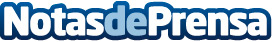 Atlantis presenta en Melco 2016 una nueva línea de productos conectados y robóticaFundada en 1990, Atlantis Internacional S.L. es una empresa mayorista líder en el mercado español en el sector de accesorios para dispositivos móviles. Su amplia trayectoria y experiencia en la industria avalan su reconocimiento internacional. Actualmente distribuye en más de 20 países en Europa, Medio Oriente y el norte de ÁfricaDatos de contacto:Atlantis Internacional SL933 369 797Nota de prensa publicada en: https://www.notasdeprensa.es/atlantis-presenta-en-melco-2016-una-nueva Categorias: Telecomunicaciones Inteligencia Artificial y Robótica Programación Cataluña Eventos Consumo Dispositivos móviles http://www.notasdeprensa.es